Проект МИНИСТЕРСТВО АГРОПРОМЫШЛЕННОГО КОМПЛЕКСА И РАЗВИТИЯ СЕЛЬСКИХ ТЕРРИТОРИЙ УЛЬЯНОВСКОЙ ОБЛАСТИПРИКАЗот ____________									     	 № ____Об утверждении Положения о конкурсной комиссиидля конкурсного отбора сельскохозяйственных потребительских кооперативов на получение грантов в форме субсидий из областного бюджета Ульяновской области в целях финансового обеспечения их затрат в целях развития материально-технической базыВ целях реализации Правил предоставления сельскохозяйственным потребительским кооперативам грантов в форме субсидий из областного бюджета Ульяновской области в целях финансового обеспечения части их затрат в связи                       с осуществлением деятельности по развитию своей материально-технической базы, утверждённых постановлением Правительства Ульяновской области от 07.08.2014                 № 346-П «О некоторых мерах, направленных на развитие потребительских обществ, сельскохозяйственных потребительских кооперативов, садоводческих                                     и огороднических некоммерческих товариществ» п р и к а з ы в а ю:1. Утвердить Положение о конкурсной комиссии для конкурсного отбора сельскохозяйственных потребительских кооперативов на получение грантов                             в форме субсидий из областного бюджета Ульяновской области в целях финансового обеспечения их затрат в целях развития материально-технической базы. 2. Признать утратившим силу приказ Министерства агропромышленного комплекса и развития сельских территорий Ульяновской области                                         от 15.05.2019 № 17 «Об утверждении положения о конкурсной комиссии для конкурсного отбора сельскохозяйственных потребительских кооперативов                            на получение грантов в форме субсидий из областного бюджета Ульяновской области в целях финансового обеспечения части их затрат в связи с осуществлением деятельности по развитию своей материально-технической базы».3. Настоящий приказ вступает в силу на следующий день после дня его официального опубликования.Заместитель Председателя Правительства Ульяновской области – Министр агропромышленного комплекса и развитиясельских территорий Ульяновской области			                       М.И.СемёнкинУТВЕРЖДЕНОприказом Министерства агропромышленного комплекса и развития сельских территорий Ульяновской области от ________ № ___ПОЛОЖЕНИЕ  о конкурсной комиссии для конкурсного отбора сельскохозяйственных потребительских кооперативов на получение грантов в форме субсидий              из областного бюджета Ульяновской области в целях финансового обеспечения их затрат в целях развития материально-технической базы1. Общие положения	1. Настоящее Положение определяет порядок формирования, функции                        и порядок работы конкурсной комиссии, созданной для определения победителей конкурсного отбора для получения грантов в форме субсидий из областного бюджета Ульяновской области в целях финансового обеспечения их затрат в целях развития материально-технической базы (далее — конкурсная комиссия, конкурсный отбор, грант соответственно).	2. Деятельность конкурсной комиссии основывается на соблюдении принципов открытости, объективности, гласности при проведении конкурсного отбора.	3. В своей деятельности конкурсная комиссия руководствуется законодательством Российской Федерации и законодательством Ульяновской области, в том числе Конституцией Российской Федерации, федеральными законами, иными нормативными правовыми актами Российской Федерации, законами Ульяновской области, иными нормативными правовыми актами Ульяновской области, Правилами предоставления сельскохозяйственным потребительским кооперативам грантов в форме субсидий из областного бюджета Ульяновской области в целях финансового обеспечения их затрат в целях развития материально-технической базы, утверждёнными постановлением Правительства Ульяновской области от 07.08.2014 № 346-П «О некоторых мерах, направленных на развитие потребительских обществ, сельскохозяйственных потребительских кооперативов, садоводческих и огороднических некоммерческих товариществ» (далее — Правила предоставление грантов), а также настоящим Положением.	4. Министерство агропромышленного комплекса и развитие сельских территорий Ульяновской области (далее — Министерство) обеспечивает деятельность конкурсной комиссии, в том числе организует проведение её заседаний.2. Порядок формирования конкурсной комиссии	1. Конкурсная комиссия формируется в составе председателя конкурсной комиссии, заместителя председателя конкурсной комиссии, секретаря конкурсной комиссии и членов конкурсной комиссии. 	2. В состав конкурсной комиссии включаются государственные гражданские служащие Ульяновской области и, по согласованию, муниципальные служащие, представители кредитных, научных и аудиторских организаций, ревизионных союзов сельскохозяйственных кооперативов, общественных организаций, представители областной ассоциации фермеров, при этом государственные гражданские служащие Ульяновской области и муниципальные служащие не могут составлять более половины состава конкурсной комиссии. 	3. Председатель конкурсной комиссии, заместитель председателя конкурсной комиссии, секретарь конкурсной комиссии и члены конкурсной комиссии участвуют в деятельности конкурсной комиссии на безвозмездной основе.	4. Состав конкурсной комиссии утверждается распоряжением Министерства.З. Функции конкурсной комиссии	3.1. Конкурсная комиссия осуществляет следующие функции:	1) рассматривает документы и проводит проверку соответствия участников критериям, установленным Правилам предоставления гранта;	2) проводит очное собеседование с каждым участником конкурсного отбора                    и оценивает представленные ими Проекты по показателям, установленным Правиламипредоставления грантов;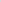 	3) по результатам очного собеседования с участниками конкурсного отбора                       и рассмотрения представленных ими Проектов конкурсная комиссия принимает решение о признании Проектов прошедшими конкурсный отбор и (или) решение                      об отказе в признании Проектов прошедшими конкурсный отбор, а также определяет объёмы грантов, подлежащих предоставлению участникам конкурсного отбора, Проекты которых прошли конкурсный отбор; 	4) рассматривает заявления получателя гранта о возможности внесения изменений в план затрат в соответствии с настоящим Положением. Принимает решение о внесении изменений в план затрат и (или) решение об отказе внесения изменений в план затрат.	3.2. В целях реализации возложенных на конкурсную комиссию функций конкурсная комиссия вправе направлять запросы о предоставлении информации               и материалов в пределах компетенции, привлекать к работе экспертов                           и специалистов.4. Порядок работы конкурсной комиссии	4.1. Основной формой работы конкурсной комиссии является заседание.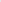 	4.2. Заседание конкурсной комиссии считается правомочным, если на нём присутствует не менее чем две трети членов конкурсной комиссии. Члены конкурсной комиссии обязаны лично участвовать в заседании конкурсной комиссии           и не вправе делегировать свои полномочия другим лицам.	4.3. К участию в заседании конкурсной комиссии не допускаются члены конкурсной комиссии, лично заинтересованные в результатах конкурсного отбора. Члены конкурсной комиссии, лично заинтересованные в результатах конкурсного отбора, обязаны до начала работы конкурсной комиссии письменно уведомить                    об этом председателя конкурсной комиссии.	4.4. Председатель конкурсной комиссии: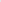 	1) председательствует на заседаниях конкурсной комиссии;	2) осуществляет общее руководство деятельностью конкурсной комиссии;	3) утверждает повестку дня, назначает дату заседания конкурсной комиссии;	4) подписывает протокол заседания конкурсной комиссии;	5) в случае равенства голосов решение председательствующего является решающим.	4.5. Заместитель председателя конкурсной комиссии:	1) исполняет поручения председателя конкурсной комиссии, связанные                с вопросами организации работы конкурсной комиссии;	2) участвует в заседании конкурсной комиссии в качестве члена конкурсной комиссии;	3) подписывает протокол заседания конкурсной комиссии;	4) председательствует на заседании конкурсной комиссии в случаеотсутствия председателя конкурсной комиссии и подписывает протокол данного заседания.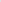 	4.6. Секретарь конкурсной комиссии:	1) информирует всех членов конкурсной комиссии о дате, времени и месте проведения заседания конкурсной комиссии не позднее чем за 3 рабочих дня до дня проведения заседания конкурсной комиссии;	2) осуществляет подготовку материалов к заседаниям конкурсной комиссии;	3) приглашает на заседания конкурсной комиссии экспертов                                 и специалистов;	4) организует ознакомление членов конкурсной комиссии с представленными заявками, Проектами и иными документами;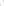 	5) ведёт протокол заседания конкурсной комиссии;	6) рассчитывает по каждому оценённому Проекту среднюю итоговую сумму баллов, выставленных каждым из присутствующих членов конкурсной комиссии;	7) заносит в сводную оценочную ведомость Проектов, форма которой утверждается правовым актом Министерства, с присвоением порядковых номеров наименований заявителей с соответствующей средней итоговой суммой баллов, рассчитанной на основании оценочной ведомости каждого из присутствующих членов конкурсной комиссии, в порядке убывания средних итоговых сумм баллов, начиная с Проекта, набравшего максимальную среднюю итоговую сумму баллов. Проекты, набравшие равное количество баллов, должны быть включены в сводную оценочную ведомость Проектов в соответствии с датой и временем подачи документов в Министерство;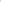 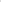 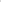 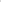 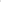 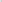 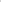 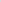 	8) доводит решения конкурсной комиссии до сведениязаинтересованных лиц;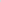 	9) представляет в Министерство подписанный протокол заседанияконкурсной комиссии.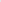 	4.7. Члены конкурсной комиссии:	1) участвуют в заседаниях конкурсной комиссии;	2) участвуют в рассмотрении поступивших заявок, проектов и иных документов;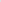 	3) участвуют в очном собеседовании с заявителями при условии личного участия заявителя;	4) проводят оценку проектов с занесением данных в оценочную ведомость, форма которой утверждается Министерством, и сдают оценочную ведомость секретарю конкурсной комиссии в день заседания конкурсной комиссии. Заполнение оценочной ведомости вне заседания конкурсной комиссии не допускается;	5) принимают решение о признании Проектов прошедшими конкурсный отбор и (или) решение об отказе в признании Проектов прошедшими конкурсный отбор;	6) определяют объёмы грантов, подлежащих предоставлению участникам конкурсного отбора, Проекты которых прошли конкурсный отбор.	Размер гранта определяется в соответствии с размерами грантов, установленными Правилами предоставления грантов.	При недостаточности бюджетных ассигнований, предусмотренных                          в областном бюджете Ульяновской области на текущий финансовый год для предоставления грантов, максимальный размер гранта определяется Правилами предоставления грантов;	7) участвуют в голосовании при принятии решений конкурсной комиссии,                  в том числе при внесении изменении в план затрат получателей грантов;	8) подписывают протокол заседания конкурсной комиссии;	4.8. Решения конкурсной комиссии принимаются простым большинством голосов присутствующих на заседании членов конкурсной комиссии путём проведения открытого голосования. При голосовании каждый член комиссии обладает одним голосом. В случае равенства голосов решение председательствующего является решающим. В случае несогласия с принятым решением член конкурсной комиссии вправе письменно изложить своё мотивированное мнение.	4.9. Решения конкурсной комиссии оформляются протоколом заседания конкурсной комиссии.	Протоколы заседании конкурсной комиссии подписываются председательствующим на заседании, секретарём и членами конкурсной комиссии, присутствующими на заседании конкурсной комиссии. Изложенные в письменной форме мнения членов комиссии (при их наличии) подлежат приобщению к протоколу заседания конкурсной комиссии.	4.10. В протоколе должны содержаться:	1) перечень участников конкурсного отбора, Проекты которых признаны конкурсной комиссией прошедшими конкурсной отбор и которым конкурсная комиссия рекомендует Министерству предоставить гранты, а также сведения                        об объёмах подлежащих предоставлению им грантов;	2) перечень участников конкурсного отбора, в отношении Проектов которых конкурсной комиссией принято решение об отказе в признании Проектов прошедшими конкурсный отбор и которым конкурсная комиссия рекомендует Министерству отказать в предоставлении грантов, а также сведения об обстоятельствах, послуживших основаниями для принятия конкурсной комиссией решения об отказе в признании Проектов прошедшими конкурсный отбор; 	3) к протоколу прилагается сводная оценочная ведомость.     4.11. Основания для признания участников победителями конкурсного отбора                  и отказа в признании участников победителями конкурсного отбора предусматриваются Правилами предоставления гранта.	4.12. Протокол оформляется и подписывается председательствующим                 на заседании конкурсной комиссии, секретарём и членами конкурсной комиссии, присутствующими на заседании конкурсной комиссии, не позднее двух дней, следующих за днём заседания конкурсной комиссии.  	4.13. Протокол не позднее первого рабочего дня, следующего за днем                         его подписания, передаётся в Министерство и размещается Министерством                      не позднее первого рабочего дня, следующего за днём его получения,                          на официальном сайте Министерства в информационно-телекоммуникационной сети «Интернет» по адресу: htt://mcx73.ru (далее — официальный сайт). Срок размещения протокола на официальном сайте составляет три месяца со дня его размещения. 	4.14. Заседание конкурсной комиссии по рассмотрению заявлений получателей гранта о согласовании внесении изменений в план затрат проводится в течение 15 рабочих дней со дня поступления в Министерство указанного заявления в порядке, установленном настоящим разделом.	Заседание конкурсной комиссии по рассмотрению заявления получателей грантов о согласовании внесения изменений в план затрат считается правомочным, если на нём присутствует не менее чем две третий членов конкурсной комиссии.______________